11.1 功校本练习一、选择题1.下列关于功的各种说法中，正确的是（     ）  A.只要有力作用在物体上，就一定做了功                B.只要物体移动了距离，就一定做了功   C.只要有力作用在物体上，物体又移动了距离，就一定做了功   D.只要有力作用在物体上，物体又在该力的方向上移动了距离，就一定做了功 一只箱重1000N，放在水平地面上，若用100N的水平推力将箱沿力的方向匀速推动1m，则（     ）   A.箱子受到的摩擦力是1100N.     B.推力做功1100J.   C.箱子受到的摩擦力是900N.      D.推力做功100J.下面几种情况下,力做了功的是（     ）  A.用力把杠铃举在空中不动          B.用力提着水桶水平匀速移动  C.用力在斜面上拉车前进            D.物体在光滑的平面上运速移动4.如图所示三种情况下,物体在力F的作用下都沿接触面匀速移动了S的距离,则功的计算公式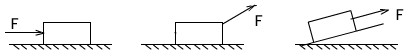   W=FS （     ）  A .只适于甲       B .只适于乙      C .只适于甲和丙        D .甲、乙、丙都适用某同学用50N的力将重10N的足球踢出去15m远,该同学对足球做的功是（     ）  A.750J        B.150J       C.没有做功        D.做了功,但条件不足,无法确定汽车拉一拖车沿着平直公路做匀速直线运动走了5m，汽车对拖车所做的功为W1；若汽车改做变  速直线运动，且走同样多的路程，汽车对拖车做的功为W2，则（     ）                                 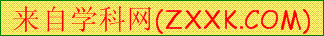   A.W1 = W2    B.W1 ＜W2或W1 = W2都有可能     C.W1 ＜W2    D.W1 ＜W2或W1 ＞W2都有可能7.铅球从空中掉入水里，在水里下落的高度等于在空中下落的高度，则重力对铅球所做的功应是（     ）                                          A．在空中大         B．在水里大        C．一样大        D．无法确定甲、乙两只容器形状不同，但容积却相同，现让两容器盛满水，将两块完全相同的金属块用细线   系着分别浸入水中同样的深度处。如果将金属匀速提出水面，则拉力所做的功（     ）  A.从甲容器拉出水面过程中作功多些         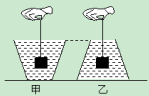   B.从乙容器拉出水面过程中作功多些  C.从甲、乙二容器拉出水面过程中作功相同     D.从二容器中拉出水面过程中作功多少无法比较二、填空题9.起重机将重3×103N的楼板以1m/s的速度举到10m高的三层楼后,又将楼板水平移动了3m,在整   个过程中,起重机对楼板做的功是____________举重运动员在2s内将1500N的杠铃匀速举高2m后，在空中又静止了3s，则运动员在前2s内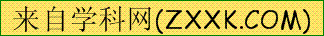   做功________J，5s内共做功________J。小明在水平面上用50N的水平推力，加速推着一辆重120N的小车，前进了10m，小明的推力做   功________J，水平面对小车的支持力做功是________J，重力做功是________J。三、计算题12.某人用水平推力将重600N的物体在4分钟内沿水平面推行550m，做了6.6×104J的功。求：  人的推力。如图2某人用力将一重为20N的小木块从斜长为5m、高为2m的斜面底端匀速拉到斜面顶端．若  木块与斜面间的摩擦力为10N，则这个人克服物体的重力做的功为多少J，克服木块与斜面间摩   擦做的功为多少J，他一共做了多少J的功．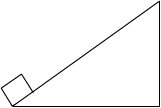 